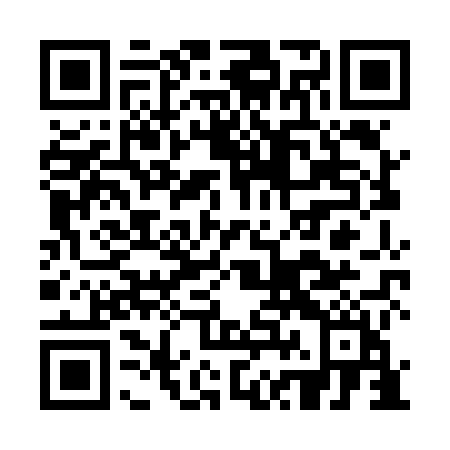 Prayer times for Glencorse Reservoir, City of Edinburgh, UKMon 1 Jul 2024 - Wed 31 Jul 2024High Latitude Method: Angle Based RulePrayer Calculation Method: Islamic Society of North AmericaAsar Calculation Method: HanafiPrayer times provided by https://www.salahtimes.comDateDayFajrSunriseDhuhrAsrMaghribIsha1Mon2:554:331:177:0410:0111:392Tue2:554:341:177:0410:0011:393Wed2:564:351:177:0310:0011:384Thu2:574:361:187:039:5911:385Fri2:574:371:187:039:5811:386Sat2:584:381:187:039:5711:387Sun2:584:391:187:029:5711:378Mon2:594:401:187:029:5611:379Tue3:004:411:187:029:5511:3610Wed3:004:431:187:019:5411:3611Thu3:014:441:197:019:5311:3512Fri3:024:451:197:009:5111:3513Sat3:034:471:197:009:5011:3414Sun3:034:481:196:599:4911:3415Mon3:044:501:196:589:4811:3316Tue3:054:511:196:589:4611:3317Wed3:064:531:196:579:4511:3218Thu3:074:541:196:569:4411:3119Fri3:074:561:196:569:4211:3120Sat3:084:581:196:559:4111:3021Sun3:094:591:196:549:3911:2922Mon3:105:011:206:539:3711:2823Tue3:115:031:206:529:3611:2724Wed3:125:041:206:519:3411:2725Thu3:135:061:206:509:3211:2626Fri3:135:081:206:499:3011:2527Sat3:145:101:206:489:2911:2428Sun3:155:111:206:479:2711:2329Mon3:165:131:196:469:2511:2230Tue3:175:151:196:459:2311:2131Wed3:185:171:196:449:2111:20